DativErgänze die Sätze mit dem richtigen Personalpronomen im Dativ.Du hast heute Geburtstag und alle gratulieren ......................Das ist mein Bruder. Dieses Sportauto gehört ......................Die Lehrerin erzählt eine Geschichte und alle Kinder hören .................. zuIch brauche einen Bleistift. Bitte gib ................einen.Meine Mutter will deine Mutter anrufen. Kannst du .................... die Telefonnummer geben?Opa hat Geburtstag. Was wirst du .................... schenken.Die Schüler schreiben die Schularbeiten und die Lehrerin gibt ...................... eine Note.Wir möchten ...................ein Paket schicken. Gebt ................... bitte eure Adresse.Können Sie .................. bitte sagen, wie ich zur Post komme?Oma ist schon alt. Kannst du ................ bitte helfen.Ich war gestern im Kino, aber der Film hat ................ nicht gefallen.Meine Tochter wird immer gröβer. Die meisten Kleider passen .................... nicht mehr. Was  hast du denn? Was ist ...............passiert?Die Athleten haben viel trainiert und jetzt tut ...................... alles weh.Frau Bürger, gehört dieser Hund ....................?Wem gehören die Dinge? Schreib Sätze mit den Personalpronomen im Dativ.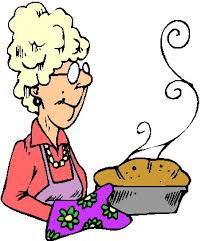 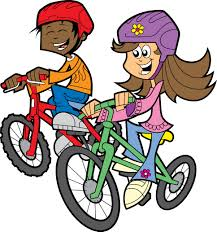 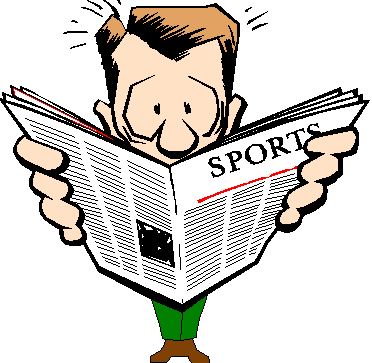 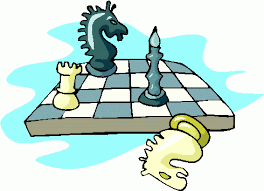 Der Kuchen / die OmaDer Kuchen gehört ihr.die Räder / die Kinderdie Zeitung / der MannDas Schachspiel / Sie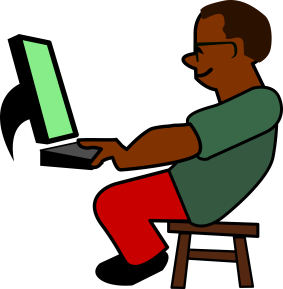 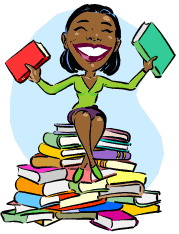 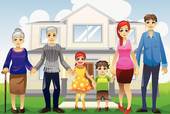 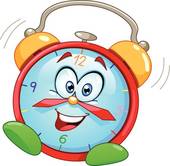 Der Computer / ichdie Bücher / dudas Haus / wirdie Uhr / ihr